Образовательный маршрут для совместной деятельности родителей с детьми в сети Интернет"Разноцветные осенины"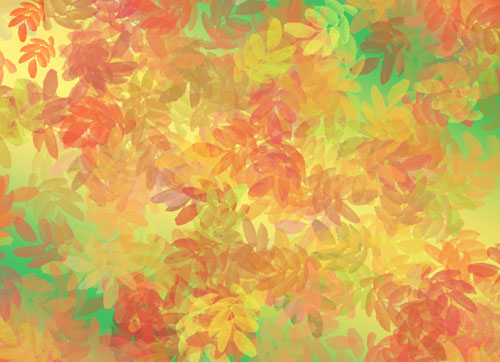 Уважаемые родители!Каждое время года по-своему прекрасно. Люди ждут прихода осени, ведь осень дарит дни, полные такой тихой и ясной задумчивости, что кажется: зима не придёт ещё долго. Как приятно наслаждаться золотистыми красками осени, радоваться красоте деревьев, полей. Богатство красок, их оттенков восхищает, удивляет нас.Каждый осенний пейзаж - живописный, поэтический или музыкальный - это, прежде всего, душа человека, его восприятие окружающего мира. Художник раскрывает свои ощущения и впечатления от осенней природы. И обычная осень становится для нас явлением художественным. Стихи, живопись и музыка нам помогают открывать красоту родного края, призывают охранять всё живое, учат понимать язык природы. Мир искусства - великое чудо. Но откроется оно не сразу и далеко не всякому, а только человеку умному и доброму, чуткому и внимательному.Данный образовательный маршрут поможет погрузиться в чудный мир осенней природы. Раскроет красоту осени в литературных произведениях. картинах русских художников и музыке. Закрепит и обобщит знания вашего ребенка об осени и ее признаках через эмоциональное восприятие произведений искусства.Шаг 1.  Понедельник "ОСЕНЬ НА ОПУШКЕ КРАСКИ РАЗВОДИЛА"Побеседуйте с ребенком о красоте осени:Осенью природа притихает, как будто готовится к зимнему сну, кажется усталой, утомлённой. Деревья скидывают с себя листву. Птицы покидают нас и летят в тёплые страны. Когда смотришь на эту увядающую осеннюю природу, тебя охватывают разные чувства: нежность, удивление от любования красотой, и грусть от того, что прощаешься с летом, теплом, что красота осени уходит. Если сравнить время года с временем дня, то весна – это утро, ведь всё просыпается, приходит в движение, лето – это середина дня, а осень – сумерки, вечер, конец дня.Предложите посмотреть красивую осенняя зарисовка " Хрустальная грусть"https://my.mail.ru/mail/cdtnkfyf693gmail.com/video/658/1604.html Спросите малыша нравится ли ему осень? А какая бывает осень?Предложите поиграть в игру "Скажи какая!"- по очереди называйте прилагательные, характеризующее, осень. (золотая, дождливая, хмурая, красивая, холодная, ненастная, ветреная…)Вместе посмотрите мультфильм "Чужие краски"https://www.youtube.com/watch?v=Jzj753CrbIAРаспечатайте и предложите ребенку раскрасить раскраску "Осень"http://detskie-raskraski.ru.host1307853.serv46.hostland.pro/raskraski-priroda/raskraska-osenШаг 2. Вторник "МУЗЫКАЛЬНАЯ ОСЕНЬ"Побеседуйте с ребенком о способах, которыми можно выразить красоту осенней природы:Осень бывает такая разная!   Ранней осенью природа разукрашивается разноцветным нарядом. Каких только цветов и оттенков не увидишь! А поздней осенью льют дожди, листья опадают, вся сказочная красота природы увядает, уходит. Грустно видеть голые деревья, тучи и лужи.Обратите внимание малыша  на то, как в разных произведениях искусства музыканты, поэты и художники передают различные состояния осенней природы. Чтобы нарисовать картину: у художника есть краски, у поэтов - слова, у композитора - только звуки. Но ими можно прекрасно рисовать, так же, как это делает Пётр Ильич Чайковский.Предложите ребенку закрыть глаза и послушать пьесу замечательного композитора П. И. Чайковского «Осенняя песнь». http://gigmuziki.com/search/Осенняя%20песня%20Чайковского/Спросите, какое настроение выражает эта музыка? ( грустная, жалобная, печальная, скучная, спокойная, медленная и т.д.).Действительно, эта пьеса передаёт осеннее умирание природы, унылый пейзаж и грусть по уходящему лету. В мелодии преобладают грустные интонации – вздохи. В ней пейзаж и настроение человека слиты воедино.Попросите ребенка  вспомнить какие чувства он испытал, когда увидел, что к нам пришла красавица-осень? Вместе выучите и спойте песню, рассказывающую об осени?https://www.youtube.com/watch?v=nChsuOQRY88 Шаг 3. Среда "ПОЭТИЧЕСКАЯ ОСЕНЬ"Пригласите ребенка поиграть в игру «Рифмы»:Мы в рифмы играли -  слова подбирали.Сейчас поиграем с тобой.Картинку покажем и слово подскажем-Какое возьмём мы с собой.Скажу я гармошка, а ты мне…(картошка),Держу я рубашку, ты видишь…(букашку),Взяла я корзину, купил ты…(картину).Я вижу:  на поле пасётся баран,А маленький мальчик несёт -…(барабан),С тростинкой по тропке ползёт муравей,А следом за ним  летит…(воробей).Концерты на « Бис» даёт нам скрипач,Детей веселит в цирке …(Циркач),Весной прилетают с юга грачи,Детишек всех лечат наши…(врачи).Расскажите малышу о поэзии и поэтах:Поэзия – это мир чувств. Поэтом быть очень сложно. Для этого надо уметь видеть и чувствовать особенным образом. Уметь воспринимать окружающий мир как живой, видеть его красоту. Прочитайте ребенку стихотворение.О, кленовые листья!Крылья вы обжигаетеПролетающим птицам.– Почему обжигаете? Догадался? (Листья похожи на языки пламени, обжигающая красота. Поэт обращается к листьям, как к живым, он ими восхищается.)Пушкин очень любил осень, вот как он говорит о её приходе:Унылая пора! Очей очарованье!Посмотрите видео и послушайте стихотворение https://www.youtube.com/watch?v=Yk-K03zar10Какое настроение оно вызывает? (Грустное, безрадостное, унылое, печальное.)От чего грустно? (Впереди холода, предзимье, пора недолгая, это поздняя осень.)Соответствует ли оно сегодняшнему состоянию природы? Предложите ребенку прослушать стихотворение И.А.Бунина “Листопад”.http://www.detochki.su/index.php?id=2458:2012-07-22-19-19-12&Itemid=617&option=com_content&view=article.Какое настроение оно вызывает? (Радостное, веселое.)А почему? (Осень яркая, красивая.)Найдите и прочитайте выражения, где передаётся яркость осенних красок в лесу. С чем Бунин сравнил лес?А что ещё дополняет картину осеннего леса? (Звуки, запахи.)Какая осень у Бунина? (Яркая, живая, многоцветная, вызывает радость, восхищение.)Посетите сайт "Детские стихи", попросите ребенка выбрать и выучить понравившееся стихотворение http://detskiystih.ru/collection/stihi-pro-osen-dlya-detej-7-let.htmlШаг 4. Четверг "ОСЕННЯЯ СКАЗКА"Расскажите ребенку, что осень вдохновляла не только поэтов, но и писателей. Вместе посмотрите мультфильм поставленный по сказке Мамина Сибиряка "Серая шейка" https://www.youtube.com/watch?v=nX0FQzHmvKgпредложите малышу ответить на вопросы:Что привело всех птиц в большую тревогу?- К чему готовились птицы?-Как птицы готовились к перелёту?- В какой ситуации оказалась Серая  Шейка?- Кто в этом виноват?- Какие испытания ждали Серую Шейку зимой на реке?- Кто поддерживал Серую Шейку в трудное время? - Кто представлял главную опасность для уточки? Почему?- Почему старичок забрал Серую Шейку домой?Прослушайте сказку "Детская сказка про Осень" Ириса Ревюhttp://detskiychas.ru/sochinyaem_skazki/skazka_pro_osen/Попросите ответить на вопросы:Какой представляет себе автор Осень? Почему? А какой её видишь ты?Вместе с ребенком придумайте свою волшебную сказку про осень и поучаствуйте в конкурсе "Осенняя сказка":http://www.skazka.com.ru/konkursШаг 5. Пятница "ОСЕНЬ ГЛАЗАМИ РУССКИХ ХУДОЖНИКОВ"Осень в картинах русских художников самая яркая и трогательная пора, где красно-желтые, золотистые и теплые краски прекрасной поры бабьего лета, а где дождливый и трогательный пейзаж по-настоящему русской природы во всей ее красе осеннего великолепия.Познакомьте вашего малыша с картиной И. Левитана "Золотая осень"http://www.hudojnik-peredvijnik.ru/levitan-i-i/levitan-i-i-zolotaya-osen/ Пригласите ребенка в виртуальную картинную галерею и посмотрите презентацию "Осень в картинах русских художников"https://www.youtube.com/watch?v=UpivEkuMJ1sПосетите мастер - класс и попросите ребенка нарисовать свой осенний пейзажhttps://www.youtube.com/watch?v=LWikIt4JpiYШаг 6. Суббота "ОСЕННИЕ НОВОСТИ" Сегодня  к себе в гости вас приглашает детский журнал "Мурзилка"пройдите по ссылке и познакомьтесь с новым октябрьским номером Счастливого пути, надеюсь вам будет интересно!http://murzilka.org/izba-chitalnya/archive/2015/vypusk-10/